                                          年　　月　　日　現在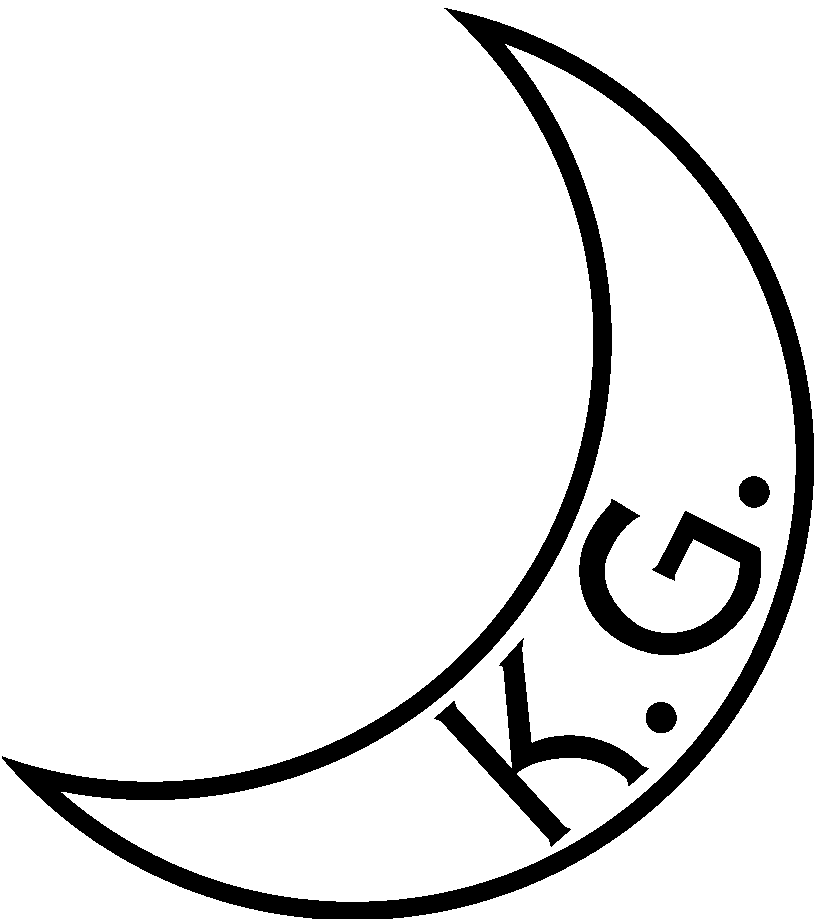 履歴書・自己紹介書学歴・職歴　学歴については高等学校卒業より記入すること自己紹介書関西学院大学ふりがな氏　　名写　　真（たて4cm×よこ3cm）生年月日　　　　　　年　　　　月　　　　日（満　　　　歳）写　　真（たて4cm×よこ3cm）ふりがな写　　真（たて4cm×よこ3cm）〒TEL（　 　）　  -　　　　 e-mail：写　　真（たて4cm×よこ3cm）携帯電話または緊急連絡先　　　　　（　　　）　　　　　－　　　　　　　　　　　　携帯電話または緊急連絡先　　　　　（　　　）　　　　　－　　　　　　　　　　　　写　　真（たて4cm×よこ3cm）年月学 歴 ・ 職 歴　　研究テーマ研究テーマ研究活動について（調査・検証・研究を通して得た成果、今後の展望等）研究活動について（調査・検証・研究を通して得た成果、今後の展望等）趣味特技・資格自己の特徴について（自分の強み・持ち味等）自己の特徴について（自分の強み・持ち味等）